Ересек топқа арналған ұйымдасқан оқу қызметінің технологиялық картасыТехнологическая карта организованной учебной деятельности в старшей группе         Білім саласы. Образовательная область: Қатынас. Коммуникация. Қоршаған ортамен         танысу.  Окружающий мир.      Бөлімі. Раздел: Английский язык.Такырыбы. Тема: «Дары золотой осени (толерантность)».Мақсаты. Цель: повторить лексику по теме “Осень”, продолжать учить описывать осеннюю погоду; познакомить детей с названиями овощей; развивать навыки языковой догадки; формировать у детей представление о толерантности, взаимоуважении; воспитывать уважение к людям разной национальности. Жабдықтар. Оборудование: презентация, картинки с изображениями овощей, маски членов семьи, собаки, кошки, мышки.Билингвальдық компонент. Билингвальный компонент: осень - күз, сентябрь – қыркүйек, октябрь – қазан, ноябрь – қараша, картофель – картоп, свекла –      қызылша, лук – жуа, капуста – қырыққабат, сладкий перец – тәтті бұрыш, морковь – сәбіз.Күтімді нәтижә – Ожидаемый результат: Ұғынады – Воспроизводят: названия осенних месяцев, некоторых овощей на русском, казахском и английском языках. Түсінеді – Понимают: речь педагога, что такое взаимовыручка, надо уважать старших. Қолданады – Применяют: рассказывают стихи, поют песню  на английском язык.Қызмет кезендеріЭтапы деятельностиМұғалімнің іс – әрекетіДействия  педагогаБалалардың іс - әрекеті Деятельность детейМотивациялық -лептікМотивационно-побудительныйЗдоровается с детьми. Просит детей поприветствовать друг друга. Беседа об осени.- What season is it now? - What autumn months do you know?- Do you like autumn?- What is the weather like in autumn?Говорит, что в Казахстане очень красивая осенняя природа. Предлагает исполнить песню об осени.Дети стоят в кругу.Здороваются друг с другом, спрашивают, как дела. “Hello! How are you? I am OK! Thank you” Проявляют интерес. Отвечают на вопросы педагога, активно участвуют в обсуждении. - autumn –  күз- September – қыркүйек, October – қазан, November – қараша.- Yes, I do. I like autumn.- It’s sunny (ладошки вверх)- It’s windy (машут поднятыми вверх руками и произносят звук [w-w-w])- It’s cloudy (кулачки вверху)- It’s rainy (пальчиками стучат по коленям и произносят звук [p-p-p])- It’s cold (произносят звук[ð-ð-ð])С настроением, весело исполняют песню на английском языке, сопровождая слова движениями.All the leaves are falling downOrange, yellow, red and brownFalling softly as they do over me and over you.Ұйымдастық -істеністікОрганизационно- поисковыйПредлагает детям послушать сказку. Мама, папа, бабушка, дедушка, брат и сестра пошли за семенами в магазин, чтобы посадить репку. Никто не смог купить семена, потому что по дороге их кусали комары и пчелы. Комары жужжали так: [z-z-z]. пчелы жужжали так: [ð-ð-ð]. Как жужжали комары? Как жужжали пчелы? А теперь послушайте! Если вы услышите звук комара[z], хлопайте в ладоши, чтобы их отогнать. Если услышите звук пчелы[ð], сидите тихо, чтобы она вас не укусила. Молодцы! Обращает внимание детей на презентацию. Сажая ее, вы трудитесь, потейте –По осени будет к обеду…Темно-красный борщ кипит, В борщ кладут хозяйки…До слез доводит Аню он,Когда та чистит…Капусту любит Катя Медич, Капуста по-английски...Уродилась в огороде чудо-репа,А на кустиках краснеет перец…Морковку ешь, в ней каротин!Да,….есть, а где же ин?Физминутка Good for you! Well  done!Стихотворение  “Наша грядка”Цель: закрепить названия овощей, развивать эмоциональную, четкую речь у детей. П. Что растет на нашей грядке?В начале занятия мы делали гимнастику для язычка о членах семьи, а сейчас обыграем сказку.Сказка “Репка”Цель: развивать у детей творческие способности, умение ориентироваться в отношениях между персонажами.Вот и вытянули репку! Дети, если бы дед с бабушкой тянули репку, у них получилось или нет?Педагог: Дети, если бы дед с бабушкой тянули репку сами, у них получилось или нет? Слушают внимательно сказку, повторяют правильно английские звуки. Внимательно слушают педагога. Договаривают стихи:- potato (картоп)- beet (қызылша)- onion (жуа)- cabbage (қырыққабат)- pepper (тәтті бұрыш)- carrot (сәбіз)Эмоционально поют песенку, сопровождая слова движениями.Teddy – Bear, Teddy – Bear,Turn around.Teddy – Bear, Teddy – Bear,Touch the ground.Teddy – Bear, Teddy – Bear,Touch your nose.Teddy – Bear, Teddy – Bear,Point your toes.Teddy – Bear, Teddy – Bear,Wear your shoes.Teddy – Bear, Teddy – Bear,Go to school.Декламируют стихотворения об овощах по желанию (эмоционально, четко и с выражением)- Pepper  и tomato сладкийИ рotato и beetrootCabbage, carrot тоже тутИ cucumber есть у нас,Наша грядка – просто класс!Включение детей в процесс деятельности. Принимают активное участие в инсценировке сказки.После инсценировки дети делают вывод: у нас бы не получилась интересная и замечательная сказка, если бы мы не работали дружно, согласованно. Мы не обижались на то, кому какая роль досталась в сказке. Мы были дружные и терпимые друг к другу. Хотя мы все разной национальности, девочки и мальчики, у нас получилось интересное занятие. Когда все делаешь дружно, то дела спорятся. В группе мы должны жить дружно. Это наша семья. У нас в группе есть и русские, и казахи, и украинцы, и корейцы, и немцы и другие национальности.   - Нет. Потому что они старенькие, им надо помогать. Рефлексивті -коррегидтік Рефлексивно-корригирующий Подводит итог занятию. Спрашивает, что больше всего понравилось на занятии. Что узнали нового? Благодарит детей за интересное занятие. Отмечает самых активных детей. В качестве поощрения вручает жетончики. Прощается с детьми. 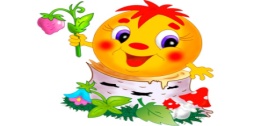 Осознание детьми результатов своей деятельности. Делятся своими впечатлениями.Эмоционально прощаются с педагогом.“Будь вежлив, и не забывай, прощаясь, говорить: Good bye!”